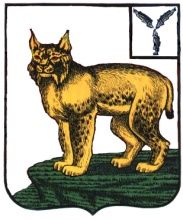 АДМИНИСТРАЦИЯТУРКОВСКОГО МУНИЦИПАЛЬНОГО РАЙОНАСАРАТОВСКОЙ ОБЛАСТИПОСТАНОВЛЕНИЕОт 12.04.2022 г.    № 236О внесении изменений в муниципальную программу «Развитие системы образования на территорииТурковского муниципального района» на 2022-2024 годыВ соответствии с Уставом района администрация Турковского муниципального района ПОСТАНОВЛЯЕТ:1. Внести в муниципальную программу «Развитие системы образования на территории Турковского муниципального района» на 2022-2024 годы, утвержденную постановлением администрации Турковского муниципального района от 18 января 2022 года № 27, изменения согласно приложению.2. Опубликовать настоящее постановление в официальном информационном бюллетене «Вестник Турковского муниципального района» и разместить на официальном сайте администрации Турковского муниципального района в информационно-телекоммуникационной сети «Интернет».3. Контроль за исполнением настоящего постановления возложить на заместителя главы администрации муниципального района – начальника управления образования администрации муниципального района Исайкина С.П.Глава Турковскогомуниципального района 						      А.В. НикитинПриложение к постановлению администрации муниципального района от 12.04.2022 г. № 236Изменения, вносимые в муниципальную программу «Развитие системы образования на территории Турковского муниципального района» на 2022-2024 годы, утвержденную постановлением администрации Турковского муниципального района от 18 января 2022 года № 271. В Паспорте муниципальной программы позицию «Объемы финансового обеспечения» изложить в следующей редакции: 2. Раздел 5 «Объем и источники финансового обеспечения Программы» изложить в следующей редакции:«5. Объем и источники финансового обеспечения ПрограммыФинансовое обеспечение Программы будет осуществляться за счет средств федерального, областного, муниципального бюджетов и внебюджетных источников. Общий объем финансового обеспечения, муниципальной программы на 2022 - 2024 годы, составляет 573218,61 тыс. рублей, в том числе:2022 год–203645,40234 тыс. рублей;2023 год –178333,90000 тыс. рублей;2024 год –1191239,31000 тыс. рублей,из них:местный бюджет – 93366,47 тыс. рублей, в том числе:2022 год– 33561,05634 тыс. рублей;2023 год –28409,80000 тыс. рублей;2024 год –31395,61000 тыс. рублей;областной бюджет (прогнозно) – 428872,65 тыс. рублей, в том числе:2022 год–150446,54600 тыс. рублей;2023 год –134125,90000 тыс. рублей;2024 год – 144300,20000 тыс. рублей;Федеральный бюджет (прогнозно) – 41889,50 тыс. рублей, в том числе:2022 год– 13220,40 тыс. рублей;2023 год – 30979,04 тыс. рублей;2024 год   - 13209,40тыс. рублей;внебюджетные источники (прогнозно) -9090,00 тыс. рублей, в том числе:2022 год–3030,00000 тыс. рублей;2023 год –3030,00000 тыс. рублей;2024 год –3030,00000 тыс. рублей. В процессе реализации Программы отдельные мероприятия могут уточняться, а объемы финансового обеспечения мероприятий корректироваться с учетом утвержденных лимитов бюджетных ассигнований на очередной финансовый год.Сведения об объемах и источниках финансового обеспечения Программы представлены в приложении № 3 к муниципальной программе.»;2. В подпрограмме № 1 муниципальной программы «Развитие системы образования на территории Турковского муниципального района» на 2022-2024 годы:а) в Паспорте подпрограммы позицию «Объемы финансового обеспечения муниципальной подпрограммы, в том числе по годам» изложить в следующей редакции:б) раздел 5 «Объем и источники финансового обеспечения подпрограммы» изложить в следующей редакции:«5. Объем и источники финансового обеспечения подпрограммыФинансовое обеспечение подпрограммы будет осуществляться за счет средств муниципального, областного бюджетов и внебюджетных источников.Общий объем финансовых средств, необходимых для реализации мероприятий подпрограммы в течение 2022 - 2024 годов, составляет 77580,67 тыс. рублей, в том числе по годам:         в 2022 году –27961,97000 тыс. рублей;в 2023 году –24522,30000  тыс. рублей;в 2024 году –25096,40000 тыс. рублей.Из общего объема финансового обеспечения расходы за счет средств местного бюджета на реализацию подпрограммы составят 20075,68 тыс. рублей, в том числе по годам:в 2022 году –6974,77500 тыс. рублей;в 2023 году –6263,40000 тыс. рублей;в 2024 году –6837,50000 тыс. рублей.Из общего объема финансового обеспечения расходы за счет средств областного бюджета (прогнозно) на реализацию подпрограммы составят 55129,80  тыс. рублей, в том числе по годам:в 2022 году –20286,00000 тыс. рублей;в 2022 году –17421,90000 тыс. рублей;в 2023 году –17421,90000 тыс. рублей.Из общего объема финансового обеспечения расходы за счет внебюджетных источников (прогнозно) на реализацию подпрограммы составят 2511,00 тыс. рублей, в том числе по годам:в 2022 году–837,00 тыс. рублей;в 2023 году –837,00 тыс. рублей;в 2024 году –837,00 тыс. рублей.В процессе реализации подпрограммы отдельные мероприятия могут уточняться, а объемы финансового обеспечения мероприятий корректироваться с учетом утвержденных лимитов бюджетных ассигнований на очередной финансовый год.Сведения об объемах и источниках финансового обеспечения подпрограммы представлены в приложении № 3 к муниципальной программе»;3. В подпрограмме № 2 муниципальной программы «Развитие системы образования на территории Турковского муниципального района» на 2022-2024 годы:а) в Паспорте подпрограммы позицию «Объемы финансового обеспечения муниципальной подпрограммы, в том числе по годам» изложить в новой редакции:б) раздел 5 «Объем и источники финансового обеспечения подпрограммы» изложить в следующей редакции:«5. Объем и источники финансового обеспечения подпрограммыФинансовое обеспечение подпрограммы будет осуществляться за счет средств местного, областного, федерального бюджетов и внебюджетных источников. Общий объем финансовых средств, необходимых для реализации мероприятий подпрограммы в течение 2022 - 2024 годов, составляет  495502,14 тыс. рублей, в том числе по годам:в 2022 году–175547,62734 тыс. рублей;в 2023 году – 153811,60000 тыс. рублей;в 2024 году –166142,91000 тыс. рублей.Из общего объема финансового обеспечения расходы за счет средств местного бюджета на реализацию подпрограммы составят 73290,79 тыс. рублей, в том числе по годам:в 2022 году–26586,28134 тыс. рублей;в 2023 году –22146,40000 тыс. рублей;в 2024 году –24588,11000 тыс. рублей.Из общего объема финансового обеспечения расходы за счет средств областного бюджета (прогнозно) на реализацию подпрограммы составят 373742,85 тыс. рублей, в том числе по годам:в 2022 году– 130160,546 тыс. рублей;в 2023 году –116704,00000 тыс. рублей;в 2024 году –126878,30000 тыс. рублей.Из общего объема финансового обеспечения расходы за счет средств федерального бюджета (прогнозно) на реализацию подпрограммы составят 41889,50 тыс. рублей, в том числе по годам:в 2022 году–16607,80000 тыс. рублей;в 2023 году – 12768,20000 тыс. рублей;в 2024 году –12513,50000 тыс. рублей.Из общего объема финансового обеспечения расходы за счет внебюджетных источников (прогнозно) на реализацию подпрограммы составят 6759,00 тыс. рублей, в том числе по годам:в 2022 году–2193,00000 тыс. рублей;в 2023 году –2193,00000 тыс. рублей;в 2024 году –2193,00000 тыс. рублей.В процессе реализации подпрограммы отдельные мероприятия могут уточняться, а объемы финансового обеспечения мероприятий корректироваться с учетом утвержденных лимитов бюджетных ассигнований на очередной финансовый год.Сведения об объемах и источниках финансового обеспечения подпрограммы представлены в приложении № 3 к муниципальной программе»;4. Приложение № 1 к программе изложить в следующей редакции:«Приложение № 1 к программеПеречень мероприятий программы «Развитие системы образования на территории Турковского муниципального района» на 2022-2024 годы5. Приложение № 3 к муниципальной программе «Сведения об объёмах и источниках финансового обеспечения муниципальной программы «Развитие системы образования на территории Турковского муниципального района» на 2022-2024 годы изложить в следующей редакции:                                                                                                            «Приложение № 3 к программеСведения об объемах и источниках финансового обеспечения программы «Развитие системы образования на территории Турковского муниципального района» на 2022-2024 годы«Объемы финансового обеспеченияРасходы (тыс. руб.)Расходы (тыс. руб.)Расходы (тыс. руб.)Расходы (тыс. руб.)«Объемы финансового обеспечениявсего2022 г.2023 г.2024 г.всего:573218,61203645,40234178333,90000191239,31000в том числе: местный бюджет93366,4733561,0563428409,8000031395,61000областной бюджет (прогнозно)428872,65150446,54600134125,90000144300,20000федеральный бюджет (прогнозно)41889,5016607,8000012768,2000012543,50000внебюджетные источники (прогнозно)90909,003030,000003030,000003030,00000«Объемы финансового обеспечения муниципальной программы, в том числе по годам:Расходы (тыс. руб.)Расходы (тыс. руб.)Расходы (тыс. руб.)Расходы (тыс. руб.)«Объемы финансового обеспечения муниципальной программы, в том числе по годам:всего2022 год2023 год2024 годвсего:77580,6727961,9700024522,3000025096,40000в том числе: местный бюджет20075,686974,775006263,400006837,50000областной бюджет (прогнозно)55129,8020286,0000017421,9000017421,90000внебюджетные источники (прогнозно)2511,00837,00000837,00000837,00000«Объемы финансового обеспечения муниципальной подпрограммы, в том числе по годам:Расходы (тыс. руб.)Расходы (тыс. руб.)Расходы (тыс. руб.)Расходы (тыс. руб.)«Объемы финансового обеспечения муниципальной подпрограммы, в том числе по годам:всего2022 год2023 год2024 годвсего:495502,14175547,62734153811,60000166142,91000в том числе: местный бюджет73290,7926586,2813422146,4000024588,11000областной бюджет (прогнозно)373742,85130160,546116704,00000126878,30000федеральный бюджет (прогнозно)41889,5016607,8000012768,2000012513,50000внебюджетные источники (прогнозно)6579,002193,000002193,000002193,00000№ п/пНаименование мероприятийИсполнитель муниципальной программыИсполнитель муниципальной программыСрокСрокСрок№ п/пНаименование мероприятийИсполнитель муниципальной программыИсполнитель муниципальной программыначала реализации (год)начала реализации (год)окончания реализации (год)Подпрограмма № 1 «Развитие системы дошкольного образования»Подпрограмма № 1 «Развитие системы дошкольного образования»Подпрограмма № 1 «Развитие системы дошкольного образования»Подпрограмма № 1 «Развитие системы дошкольного образования»Подпрограмма № 1 «Развитие системы дошкольного образования»Подпрограмма № 1 «Развитие системы дошкольного образования»Подпрограмма № 1 «Развитие системы дошкольного образования»1.Основное мероприятие: «Обеспечение предоставления качественного дошкольного образования детям»Управление образования администрации Турковского муниципального района Управление образования администрации Турковского муниципального района 2022202220241.1Мероприятие 1:«Предоставление муниципальных услуг в дошкольных образовательных учреждениях» Управление образования администрации Турковского муниципального районаУправление образования администрации Турковского муниципального района2022202220241.2.Мероприятие 2: «Обеспечение образовательной деятельности в муниципальных дошкольных образовательных учреждениях»Управление образования администрации Турковского муниципального районаУправление образования администрации Турковского муниципального района2022202220241.3Мероприятие 3: «Организация питания в образовательных учреждениях дошкольного образования» Управление образования администрации Турковского муниципального района Управление образования администрации Турковского муниципального района 2022202220241.4.Мероприятие 4: « Частичное  финансирование расходов на присмотр и уход за детьми дошкольного возраста в муниципальных образовательных организациях , реализующих основную общеобразовательную программу дошкольного образования»Управление образования администрации Турковского муниципального района Управление образования администрации Турковского муниципального района 2022202220242.Основное мероприятие:«Возмещение затрат медицинским работникам, перешедшим на пенсию и проживающих в сельской местности, по жилищно-коммунальным услугам» Управление образованияадминистрации Турковского муниципального районаУправление образованияадминистрации Турковского муниципального района2022202220243.Основное мероприятие:«Компенсация родительской платы за присмотр и уход за детьми в образовательных учреждениях, реализующих основную общеобразовательную программу дошкольного образования»Муниципальное учреждение «Централизованная бухгалтерия учреждений образования Турковского муниципального района» (по согласованию)Муниципальное учреждение «Централизованная бухгалтерия учреждений образования Турковского муниципального района» (по согласованию)2022202220244.Основное мероприятие: «Укрепление материально-технической базы муниципальных учреждений района » Управление образованияадминистрации Турковского муниципального районаУправление образованияадминистрации Турковского муниципального района2022202220244.1.Мероприятие № 1  «Оснащение  и  укрепление  материально-технической базы»Управление образованияадминистрации Турковского муниципального районаУправление образованияадминистрации Турковского муниципального района2022202220244.2.Мероприятие № 2 «Проведение  капитального и текущего ремонта»Управление образованияадминистрации Турковского муниципального районаУправление образованияадминистрации Турковского муниципального района2022202220244.3Мероприятие № 3 «Дополнительные  средства на проведение текущего ремонта»Управление образованияадминистрации Турковского муниципального районаУправление образованияадминистрации Турковского муниципального района202220222024Подпрограмма № 2 «Развитие системы общего и дополнительного образования»Подпрограмма № 2 «Развитие системы общего и дополнительного образования»Подпрограмма № 2 «Развитие системы общего и дополнительного образования»Подпрограмма № 2 «Развитие системы общего и дополнительного образования»Подпрограмма № 2 «Развитие системы общего и дополнительного образования»Подпрограмма № 2 «Развитие системы общего и дополнительного образования»Подпрограмма № 2 «Развитие системы общего и дополнительного образования»1.Основное мероприятие: «Обеспечение предоставления качественного общего образования детям»Основное мероприятие: «Обеспечение предоставления качественного общего образования детям»Управление образованияадминистрации Турковского муниципального районаУправление образованияадминистрации Турковского муниципального района202220241.1. Мероприятие 1:«Предоставление муниципальных услуг в учреждениях общего образования»  Мероприятие 1:«Предоставление муниципальных услуг в учреждениях общего образования» Управление образованияадминистрации Турковского муниципального районаУправление образованияадминистрации Турковского муниципального района202220241.2.Мероприятие 2:«Финансовое  обеспечение образовательной деятельности в муниципальных общеобразовательных учреждениях»Мероприятие 2:«Финансовое  обеспечение образовательной деятельности в муниципальных общеобразовательных учреждениях»Управление образованияадминистрации Турковского муниципального районаУправление образованияадминистрации Турковского муниципального района202220241.3.Мероприятие 3: «Проведение мероприятий по повышению квалификации, участию в обучении, семинарах, конкурсах различного уровня»Мероприятие 3: «Проведение мероприятий по повышению квалификации, участию в обучении, семинарах, конкурсах различного уровня»Управление образованияадминистрации Турковского муниципального районаУправление образованияадминистрации Турковского муниципального района202220241.4Мероприятие 4: «Организация питания в учреждениях общего образования» Мероприятие 4: «Организация питания в учреждениях общего образования» Управление образованияадминистрации Турковского муниципального районаУправление образованияадминистрации Турковского муниципального района202220241.5.Мероприятие 5:«Предоставление питания отдельным категориям обучающихся в муниципальных общеобразовательных учреждениях, реализующих общеобразовательные программы начального общего, основного общего и среднего общего образования»Мероприятие 5:«Предоставление питания отдельным категориям обучающихся в муниципальных общеобразовательных учреждениях, реализующих общеобразовательные программы начального общего, основного общего и среднего общего образования»Управление образованияадминистрации Турковского муниципального районаУправление образованияадминистрации Турковского муниципального района202220241.6Мероприятие 6:«Приобретение новогодних подарков для поощрения обучающихся общеобразовательных учреждений района, имеющих по итогам первой и второй четвертей или первого полугодия, отличные оценки» Мероприятие 6:«Приобретение новогодних подарков для поощрения обучающихся общеобразовательных учреждений района, имеющих по итогам первой и второй четвертей или первого полугодия, отличные оценки» Управление образованияадминистрации Турковского муниципального районаУправление образованияадминистрации Турковского муниципального района202220242.Основное мероприятие:«Организация летнего отдыха и оздоровления учащихся»Основное мероприятие:«Организация летнего отдыха и оздоровления учащихся»Управление образованияадминистрации Турковского муниципального районаУправление образованияадминистрации Турковского муниципального района202220243.Основное мероприятие:«Организация бесплатного горячего питания обучающихся, получающих начальное общее образование в муниципальных образовательных учреждениях»Основное мероприятие:«Организация бесплатного горячего питания обучающихся, получающих начальное общее образование в муниципальных образовательных учреждениях»Управление образованияадминистрации Турковского муниципального районаУправление образованияадминистрации Турковского муниципального района202220244.Основное мероприятие:«Ежемесячное денежное вознаграждение за классное руководство педагогическим работникам общеобразовательных учреждений» Основное мероприятие:«Ежемесячное денежное вознаграждение за классное руководство педагогическим работникам общеобразовательных учреждений» Управление образованияадминистрации Турковского муниципального районаУправление образованияадминистрации Турковского муниципального района202220245.Основное мероприятие:«Обеспечение предоставления качественного дополнительного образования детям»Основное мероприятие:«Обеспечение предоставления качественного дополнительного образования детям»Управление образованияадминистрации Турковского муниципального районаУправление образованияадминистрации Турковского муниципального района202220246Основное мероприятие:  «Обеспечение персонифицированного  финансирования  дополнительного образования детей» Основное мероприятие:  «Обеспечение персонифицированного  финансирования  дополнительного образования детей» Управление образованияадминистрации Турковского муниципального районаУправление образованияадминистрации Турковского муниципального района202220247.Основное мероприятие:«Сохранение достигнутых показателей повышения оплаты труда отдельной  категории граждан» Основное мероприятие:«Сохранение достигнутых показателей повышения оплаты труда отдельной  категории граждан» Управление образованияадминистрации Турковского муниципального районаУправление образованияадминистрации Турковского муниципального района202220248Основное мероприятие:          « Оснащение и укрепление материально-технической  базы  муниципальных учреждений  дополнительного образования» Основное мероприятие:          « Оснащение и укрепление материально-технической  базы  муниципальных учреждений  дополнительного образования» Управление образованияадминистрации Турковского муниципального районаУправление образованияадминистрации Турковского муниципального района202220249.Основное мероприятие:          «Укрепление материально-технической  базы  муниципальных учреждений   образования» Основное мероприятие:          «Укрепление материально-технической  базы  муниципальных учреждений   образования» Управление образованияадминистрации Турковского муниципального районаУправление образованияадминистрации Турковского муниципального района202220249.1Мероприятие № 1 «Оснащение и укрепление материально-технической  базы»Мероприятие № 1 «Оснащение и укрепление материально-технической  базы»Управление образованияадминистрации Турковского муниципального районаУправление образованияадминистрации Турковского муниципального района202220249.2.Мероприятие № 2 «Проведение капитального и текущего ремонта»Мероприятие № 2 «Проведение капитального и текущего ремонта»Управление образованияадминистрации Турковского муниципального районаУправление образованияадминистрации Турковского муниципального района202220249.3Мероприятие № 3  «Дополнительные средства на проведение текущего ремонта» Мероприятие № 3  «Дополнительные средства на проведение текущего ремонта» Управление образованияадминистрации Турковского муниципального районаУправление образованияадминистрации Турковского муниципального района2022202410.Основное мероприятие «Обеспечение на реализацию  мероприятий  по модернизации школьных систем образования» Основное мероприятие «Обеспечение на реализацию  мероприятий  по модернизации школьных систем образования» Управление образованияадминистрации Турковского муниципального районаУправление образованияадминистрации Турковского муниципального района2022202411.Основное мероприятие: «Обеспечение условий для создания центров образования цифрового и гуманитарного профилей»Основное мероприятие: «Обеспечение условий для создания центров образования цифрового и гуманитарного профилей»Управление образованияадминистрации Турковского муниципального районаУправление образованияадминистрации Турковского муниципального района2022202412.Основное мероприятие:Обеспечение условий для функционирования центров образования естественно-научной и технологической направленностей в общеобразовательных организацияхОсновное мероприятие:Обеспечение условий для функционирования центров образования естественно-научной и технологической направленностей в общеобразовательных организацияхУправление образованияадминистрации Турковского муниципального районаУправление образованияадминистрации Турковского муниципального района2022202413. Основное мероприятие«Создание и обеспечение условий для функционирования  центров образования естественно-научной и технологической направленностей в общеобразовательных организациях» Основное мероприятие«Создание и обеспечение условий для функционирования  центров образования естественно-научной и технологической направленностей в общеобразовательных организациях»Управление образованияадминистрации Турковского муниципального районаУправление образованияадминистрации Турковского муниципального района2022202414.Основное мероприятие:  « Создание и  обеспечение образовательных организаций материально-технической базой для внедрения цифровой образовательной  среды»Основное мероприятие:  « Создание и  обеспечение образовательных организаций материально-технической базой для внедрения цифровой образовательной  среды»Управление образованияадминистрации Турковского муниципального районаУправление образованияадминистрации Турковского муниципального района2022202415.Основное мероприятие: «Обеспечение условий для внедрения цифровой образовательной среды в общеобразовательных организациях»Основное мероприятие: «Обеспечение условий для внедрения цифровой образовательной среды в общеобразовательных организациях»Управление образованияадминистрации Турковского муниципального районаУправление образованияадминистрации Турковского муниципального района20222024№ п/пНаименованиеОтветственный исполнитель, соисполнитель программы Источники финансирования Объемы финансирования - всего, тыс. рублейв том числе по годам реализациив том числе по годам реализациив том числе по годам реализации№ п/пНаименованиеОтветственный исполнитель, соисполнитель программы Источники финансирования Объемы финансирования - всего, тыс. рублей2022 г.2023 г.2024 г.1234567Муниципальная программа «Развитие системы образования на территории Турковского муниципального района» на 2022-2024 годывсего573218,61203645,40234178333,90000191239,31000Муниципальная программа «Развитие системы образования на территории Турковского муниципального района» на 2022-2024 годыместный бюджет93366,4733561,0563428409,8000031395,61000Муниципальная программа «Развитие системы образования на территории Турковского муниципального района» на 2022-2024 годыобластной бюджет (прогнозно)428872,65150446,54600134125,90000144300,20000Муниципальная программа «Развитие системы образования на территории Турковского муниципального района» на 2022-2024 годыфедеральный бюджет (прогнозно) 41889,5016607,8000012768,2000012513,50000Муниципальная программа «Развитие системы образования на территории Турковского муниципального района» на 2022-2024 годывнебюджетные источники (прогнозно)9090,003030,000003030,000003030,00000Подпрограмма № 1:«Развитие системы дошкольного образования»Управление образования администрации Турковского муниципального района всего77580,6727961,9700024522,3000025096,40000Подпрограмма № 1:«Развитие системы дошкольного образования»Управление образования администрации Турковского муниципального района местный бюджет20075,686974,775006263,400006837,50000Подпрограмма № 1:«Развитие системы дошкольного образования»Управление образования администрации Турковского муниципального района областной бюджет (прогнозно)55129,8020286,0000017421,9000017421,90000Подпрограмма № 1:«Развитие системы дошкольного образования»Управление образования администрации Турковского муниципального района внебюджетные источники (прогнозно)2511,00837,00000837,00000837,000001.Основное мероприятие: Обеспечение предоставления качественного дошкольного образования детям Управление образования администрации Турковского муниципального районаВсего 72474,3124258,0140023821,1000024395,200001.Основное мероприятие: Обеспечение предоставления качественного дошкольного образования детям Управление образования администрации Турковского муниципального районаместный бюджет19711,216670,314006233,400006807,500001.Основное мероприятие: Обеспечение предоставления качественного дошкольного образования детям Управление образования администрации Турковского муниципального районаобластной бюджет (прогнозно)50252,1016750,7000016750,7000016750,700001.Основное мероприятие: Обеспечение предоставления качественного дошкольного образования детям Управление образования администрации Турковского муниципального районавнебюджетные источники (прогнозно)2511,00837,00837,00837,001.1Мероприятие 1:Финансовое обеспечение образовательной деятельности в муниципальных дошкольных образовательных учреждениях Управление образования администрации Турковского муниципального районаВсего 49401,9016467,3000016467,3000016467,300001.1Мероприятие 1:Финансовое обеспечение образовательной деятельности в муниципальных дошкольных образовательных учреждениях Управление образования администрации Турковского муниципального районаместный бюджет0,000,000,000,001.1Мероприятие 1:Финансовое обеспечение образовательной деятельности в муниципальных дошкольных образовательных учреждениях Управление образования администрации Турковского муниципального районаобластной бюджет (прогнозно)49401,9016467,3000016467,3000016467,300001.1Мероприятие 1:Финансовое обеспечение образовательной деятельности в муниципальных дошкольных образовательных учреждениях Управление образования администрации Турковского муниципального районавнебюджетные источники (прогнозно)0.000,000,000,001.2.Мероприятие 2:Предоставление муниципальных услуг в дошкольных образовательных учрежденияхУправление образования администрации Турковского муниципального районаВсего 19109,716469,814006032,900006607,000001.2.Мероприятие 2:Предоставление муниципальных услуг в дошкольных образовательных учрежденияхУправление образования администрации Турковского муниципального районаместный бюджет19109,716469,814006032,900006607,000001.2.Мероприятие 2:Предоставление муниципальных услуг в дошкольных образовательных учрежденияхУправление образования администрации Турковского муниципального районаобластной бюджет (прогнозно)0,000,000,000,001.2.Мероприятие 2:Предоставление муниципальных услуг в дошкольных образовательных учрежденияхУправление образования администрации Турковского муниципального районавнебюджетные источники (прогнозно)0,000,000,000,001.3.Мероприятие 3: Организация питания в образовательных учреждениях дошкольного образования Управление образования администрации Турковского муниципального районаВсего 3112,501037,500001037,500001037,500001.3.Мероприятие 3: Организация питания в образовательных учреждениях дошкольного образования Управление образования администрации Турковского муниципального районаместный бюджет601,50200,50000200,50000200,500001.3.Мероприятие 3: Организация питания в образовательных учреждениях дошкольного образования Управление образования администрации Турковского муниципального районаобластной бюджет (прогнозно)0,000,000,000,00 1.3.Мероприятие 3: Организация питания в образовательных учреждениях дошкольного образования Управление образования администрации Турковского муниципального районавнебюджетные источники (прогнозно)2511,00837,00000837,00000837,000001.4Мероприятие 4:Частичное финансирование расходов на присмотр и уход за детьми дошкольного возраста в муниципальных образовательных учреждениях, реализующих основную общеобразовательную программу дошкольного образования Управление образования администрации Турковского муниципального районаВсего 850,20283,40000283,40000283,400001.4Мероприятие 4:Частичное финансирование расходов на присмотр и уход за детьми дошкольного возраста в муниципальных образовательных учреждениях, реализующих основную общеобразовательную программу дошкольного образования Управление образования администрации Турковского муниципального районаместный бюджет0,000,000,000,001.4Мероприятие 4:Частичное финансирование расходов на присмотр и уход за детьми дошкольного возраста в муниципальных образовательных учреждениях, реализующих основную общеобразовательную программу дошкольного образования Управление образования администрации Турковского муниципального районаобластной бюджет (прогнозно)850,20283,40283,40283,401.4Мероприятие 4:Частичное финансирование расходов на присмотр и уход за детьми дошкольного возраста в муниципальных образовательных учреждениях, реализующих основную общеобразовательную программу дошкольного образования Управление образования администрации Турковского муниципального районавнебюджетные источники (прогнозно)0,000,000,000,002.Основное мероприятие:Возмещение затрат медицинским работникам, перешедшим на пенсию и проживающих в сельской местности, по жилищно-коммунальным услугам Муниципальное учреждение «Централизованная бухгалтерия учреждений образования» Турковского муниципального района (по согласованию)Всего 90,0030,0000030,0000030,000002.Основное мероприятие:Возмещение затрат медицинским работникам, перешедшим на пенсию и проживающих в сельской местности, по жилищно-коммунальным услугам Муниципальное учреждение «Централизованная бухгалтерия учреждений образования» Турковского муниципального района (по согласованию)местный бюджет90,0000030,0000030,0000030,000002.Основное мероприятие:Возмещение затрат медицинским работникам, перешедшим на пенсию и проживающих в сельской местности, по жилищно-коммунальным услугам Муниципальное учреждение «Централизованная бухгалтерия учреждений образования» Турковского муниципального района (по согласованию)областной бюджет (прогнозно)0,000,000,000,002.Основное мероприятие:Возмещение затрат медицинским работникам, перешедшим на пенсию и проживающих в сельской местности, по жилищно-коммунальным услугам Муниципальное учреждение «Централизованная бухгалтерия учреждений образования» Турковского муниципального района (по согласованию)внебюджетные источники (прогнозно)0,000,000,000,003.Основное мероприятие:Компенсация родительской платы за присмотр и уход за детьми в образовательных учреждениях, реализующих основную общеобразовательную программу дошкольного образованияУправление образования администрации Турковского муниципального района Всего 2013,60671,20000671,20000671,200003.Основное мероприятие:Компенсация родительской платы за присмотр и уход за детьми в образовательных учреждениях, реализующих основную общеобразовательную программу дошкольного образованияУправление образования администрации Турковского муниципального района местный бюджет0,000,000,000,003.Основное мероприятие:Компенсация родительской платы за присмотр и уход за детьми в образовательных учреждениях, реализующих основную общеобразовательную программу дошкольного образованияУправление образования администрации Турковского муниципального района областной бюджет (прогнозно)2013,60671,20000671,20000671,200003.Основное мероприятие:Компенсация родительской платы за присмотр и уход за детьми в образовательных учреждениях, реализующих основную общеобразовательную программу дошкольного образованияУправление образования администрации Турковского муниципального района внебюджетные источники (прогнозно)0,000,000,000,004.Основное мероприятие «Укрепление материально-технической базы муниципальных учреждений района» Управление образования администрации Турковского муниципального районаВсего 3138,563138,561000,000000,000004.Основное мероприятие «Укрепление материально-технической базы муниципальных учреждений района» Управление образования администрации Турковского муниципального районаместный бюджет274,46274,461000,000000,000004.Основное мероприятие «Укрепление материально-технической базы муниципальных учреждений района» Управление образования администрации Турковского муниципального районаобластной бюджет (прогнозно)2864,102864,100000,000000,000004.Основное мероприятие «Укрепление материально-технической базы муниципальных учреждений района» Управление образования администрации Турковского муниципального районавнебюджетные источники (прогнозно)0,000,000,000,004.1Мероприятие № 1 « Оснащение и укрепление материально-технической базы»Управление образования администрации Турковского муниципального районаВсего 199,91199,905000,000000,000004.1Мероприятие № 1 « Оснащение и укрепление материально-технической базы»Управление образования администрации Турковского муниципального районаместный бюджет135,81135,805000,000000,000004.1Мероприятие № 1 « Оснащение и укрепление материально-технической базы»Управление образования администрации Турковского муниципального районаобластной бюджет (прогнозно)0,000000,000000,000000,000004.1Мероприятие № 1 « Оснащение и укрепление материально-технической базы»Управление образования администрации Турковского муниципального районавнебюджетные источники (прогнозно)0,000000,000000,000000,000004.2Мероприятие № 1 «Проведение капитального и текущего ремонта»Управление образования администрации Турковского муниципального районаВсего 2886,602886,598000,000000,000004.2Мероприятие № 1 «Проведение капитального и текущего ремонта»Управление образования администрации Турковского муниципального районаместный бюджет86,6086,598000,000000,000004.2Мероприятие № 1 «Проведение капитального и текущего ремонта»Управление образования администрации Турковского муниципального районаобластной бюджет (прогнозно)2800,002800,000000,000000,000004.2Мероприятие № 1 «Проведение капитального и текущего ремонта»Управление образования администрации Турковского муниципального районавнебюджетные источники (прогнозно)0,000000,000000,000000,000004.3.Мероприятие № 3 «Дополнительные средства на проведение  текущего ремонтаУправление образования администрации Турковского муниципального районаВсего 52,0652,058000,000000,000004.3.Мероприятие № 3 «Дополнительные средства на проведение  текущего ремонтаУправление образования администрации Турковского муниципального районаместный бюджет52,0652,058000,000000,000004.3.Мероприятие № 3 «Дополнительные средства на проведение  текущего ремонтаУправление образования администрации Турковского муниципального районаобластной бюджет (прогнозно)0,000000,000000,000000,000004.3.Мероприятие № 3 «Дополнительные средства на проведение  текущего ремонтаУправление образования администрации Турковского муниципального районавнебюджетные источники (прогнозно)0,000000,000000,000000,00000Подпрограмма № 2:«Развитие системы общего и дополнительного образования»Управление образования администрации Турковского муниципального районаВсего495502,14175547,62734153811,60000166142,91000Подпрограмма № 2:«Развитие системы общего и дополнительного образования»Управление образования администрации Турковского муниципального районаместный бюджет73290,7926586,2813422146,4000024558,11000Подпрограмма № 2:«Развитие системы общего и дополнительного образования»Управление образования администрации Турковского муниципального районаобластной бюджет (прогнозно)373742,85130160,546116704,00000126878,30000Подпрограмма № 2:«Развитие системы общего и дополнительного образования»Управление образования администрации Турковского муниципального районаФедеральный бюджет (прогнозно)38194,5012912,8000012768,2000012513,50000Подпрограмма № 2:«Развитие системы общего и дополнительного образования»Управление образования администрации Турковского муниципального районавнебюджетные источники (прогнозно)6579,002193,000002193,000002193,000001Основное мероприятие: Обеспечение предоставления качественного общего образования детям Управление образования администрации Турковского муниципального района Всего 383012,96128023,26100126288,50000128701,200001Основное мероприятие: Обеспечение предоставления качественного общего образования детям Управление образования администрации Турковского муниципального района местный бюджет55360,4618805,7610017071,0000019483,700001Основное мероприятие: Обеспечение предоставления качественного общего образования детям Управление образования администрации Турковского муниципального района областной бюджет (прогнозно)321073,50107024,50000107024,50000107024,500001Основное мероприятие: Обеспечение предоставления качественного общего образования детям Управление образования администрации Турковского муниципального района внебюджетные источники (прогнозно)6579,002193,000002193,000002193,000001.1Мероприятие 1: Предоставление муниципальных услуг в учреждениях общего образования Управление образования администрации Турковского муниципального районавсего54428,9618495,2610016760,5000019173,200001.1Мероприятие 1: Предоставление муниципальных услуг в учреждениях общего образования Управление образования администрации Турковского муниципального районаместный бюджет54428,9618495,2610016760,5000019173,200001.1Мероприятие 1: Предоставление муниципальных услуг в учреждениях общего образования Управление образования администрации Турковского муниципального районаобластной бюджет (прогнозно)0,000,000,000,001.1Мероприятие 1: Предоставление муниципальных услуг в учреждениях общего образования Управление образования администрации Турковского муниципального районавнебюджетные источники (прогнозно)0,000,000,000,001.2.Мероприятие 2:Финансовое обеспечение образовательной деятельности в муниципальных общеобразовательных учрежденияхУправление образования администрации Турковского муниципального районавсего315684,30105228,10105228,10105228,101.2.Мероприятие 2:Финансовое обеспечение образовательной деятельности в муниципальных общеобразовательных учрежденияхУправление образования администрации Турковского муниципального районаместный бюджет0,000,000,000,001.2.Мероприятие 2:Финансовое обеспечение образовательной деятельности в муниципальных общеобразовательных учрежденияхУправление образования администрации Турковского муниципального районаобластной бюджет (прогнозно)315684,30105228,10000105228,10000105228,100001.2.Мероприятие 2:Финансовое обеспечение образовательной деятельности в муниципальных общеобразовательных учрежденияхУправление образования администрации Турковского муниципального районавнебюджетные источники (прогнозно)0,000,000,000,001.3.Мероприятие 3: Проведение мероприятий по повышению квалификации, участию в обучении, семинарах, конкурсах различного уровняУправление образования администрации Турковского муниципального районаВсего 273,0091,0000091,0000091,000001.3.Мероприятие 3: Проведение мероприятий по повышению квалификации, участию в обучении, семинарах, конкурсах различного уровняУправление образования администрации Турковского муниципального районаместный бюджет120,0040,0000040,0000040,000001.3.Мероприятие 3: Проведение мероприятий по повышению квалификации, участию в обучении, семинарах, конкурсах различного уровняМОУ СОШ имени С.М. Иванова р.п.Турки (по согласованию)местный бюджет0,000,000,000,001.3.Мероприятие 3: Проведение мероприятий по повышению квалификации, участию в обучении, семинарах, конкурсах различного уровняМУ «Турковский методический центр» (по согласованию)местный бюджет 153,0051,0000051,0000051,000001.4.Мероприятие 4: Организация питания в учреждениях общего образованияУправление образования администрации Турковского муниципального районаВсего 7237,502412,500002412,500002412,500001.4.Мероприятие 4: Организация питания в учреждениях общего образованияУправление образования администрации Турковского муниципального районаместный бюджет658,50219,50000219,50000219,500001.4.Мероприятие 4: Организация питания в учреждениях общего образованияУправление образования администрации Турковского муниципального районаобластной бюджет (прогнозно)0,000,000,000,001.4.Мероприятие 4: Организация питания в учреждениях общего образованияУправление образования администрации Турковского муниципального районавнебюджетные источники (прогнозно)6579,002193,000002193,000002193,000001.5.Мероприятие 5:Предоставление питания отдельным категориям обучающихся в муниципальных общеобразовательных учреждениях, реализующих общеобразовательные программы начального общего, основного общего и среднего общего образования Управление образования администрации Турковского муниципального районаВсего 5389,201796,400001796,400001796,400001.5.Мероприятие 5:Предоставление питания отдельным категориям обучающихся в муниципальных общеобразовательных учреждениях, реализующих общеобразовательные программы начального общего, основного общего и среднего общего образования Управление образования администрации Турковского муниципального районаместный бюджет0,000,000,000,001.5.Мероприятие 5:Предоставление питания отдельным категориям обучающихся в муниципальных общеобразовательных учреждениях, реализующих общеобразовательные программы начального общего, основного общего и среднего общего образования Управление образования администрации Турковского муниципального районаобластной бюджет (прогнозно)5389,201796,400001796,400001796,400001.5.Мероприятие 5:Предоставление питания отдельным категориям обучающихся в муниципальных общеобразовательных учреждениях, реализующих общеобразовательные программы начального общего, основного общего и среднего общего образования Управление образования администрации Турковского муниципального районавнебюджетные источники (прогнозно)0,000,000,000,001.6.Мероприятие 6:Приобретение новогодних подарков для поощрения обучающихся общеобразовательных учреждений района, имеющих по итогам первой и второй четвертей или первого полугодия отличные оценки Управление образования администрации Турковского муниципального районаВсего 105,00 35,0035,0035,001.6.Мероприятие 6:Приобретение новогодних подарков для поощрения обучающихся общеобразовательных учреждений района, имеющих по итогам первой и второй четвертей или первого полугодия отличные оценки Управление образования администрации Турковского муниципального районаместный бюджет105,0035,000,000,001.6.Мероприятие 6:Приобретение новогодних подарков для поощрения обучающихся общеобразовательных учреждений района, имеющих по итогам первой и второй четвертей или первого полугодия отличные оценки Управление образования администрации Турковского муниципального районаобластной бюджет (прогнозно)0,000,000,000,001.6.Мероприятие 6:Приобретение новогодних подарков для поощрения обучающихся общеобразовательных учреждений района, имеющих по итогам первой и второй четвертей или первого полугодия отличные оценки Управление образования администрации Турковского муниципального районавнебюджетные источники (прогнозно)0,000,000,000,002.Основное мероприятие:Организация летнего отдыха и оздоровления учащихсяУправление образования администрации Турковского муниципального районаВсего 785,40261,80000261,80000261,800002.Основное мероприятие:Организация летнего отдыха и оздоровления учащихсяУправление образования администрации Турковского муниципального районаместный бюджет785,40261,80000261,80000261,800002.Основное мероприятие:Организация летнего отдыха и оздоровления учащихсяУправление образования администрации Турковского муниципального районаобластной бюджет (прогнозно)0,000,000,000,002.Основное мероприятие:Организация летнего отдыха и оздоровления учащихсяУправление образования администрации Турковского муниципального районавнебюджетные источники (прогнозно)0,000,000,000,003Основное мероприятие:«Организация бесплатного горячего питания обучающихся, получающих начальное общее образование в муниципальных образовательных учреждениях» Управление образования администрации Турковского муниципального районаВсего 11182,703789,800003645,200003747,700003Основное мероприятие:«Организация бесплатного горячего питания обучающихся, получающих начальное общее образование в муниципальных образовательных учреждениях» Управление образования администрации Турковского муниципального районаместный бюджет0,000,000,000,003Основное мероприятие:«Организация бесплатного горячего питания обучающихся, получающих начальное общее образование в муниципальных образовательных учреждениях» Управление образования администрации Турковского муниципального районаобластной бюджет (прогнозно)0,000,000,000,003Основное мероприятие:«Организация бесплатного горячего питания обучающихся, получающих начальное общее образование в муниципальных образовательных учреждениях» Управление образования администрации Турковского муниципального районафедеральный бюджет (прогнозно)11182,703789,800003645,200003747,700003Основное мероприятие:«Организация бесплатного горячего питания обучающихся, получающих начальное общее образование в муниципальных образовательных учреждениях» Управление образования администрации Турковского муниципального районавнебюджетные источники (прогнозно)0,000,000,000,004.Основное мероприятие:«Ежемесячное денежное вознаграждение за классное руководство педагогическим работникам общеобразовательных учреждений»Управление образования администрации Турковского муниципального районаВсего 27011,809123,000009123,,000008765,800004.Основное мероприятие:«Ежемесячное денежное вознаграждение за классное руководство педагогическим работникам общеобразовательных учреждений»Управление образования администрации Турковского муниципального районаместный бюджет0,000,000,000,004.Основное мероприятие:«Ежемесячное денежное вознаграждение за классное руководство педагогическим работникам общеобразовательных учреждений»Управление образования администрации Турковского муниципального районаобластной бюджет (прогнозно)0,000,000,000,004.Основное мероприятие:«Ежемесячное денежное вознаграждение за классное руководство педагогическим работникам общеобразовательных учреждений»Управление образования администрации Турковского муниципального районафедеральный бюджет (прогнозно)27011,809123,000009123,000008765,000004.Основное мероприятие:«Ежемесячное денежное вознаграждение за классное руководство педагогическим работникам общеобразовательных учреждений»Управление образования администрации Турковского муниципального районавнебюджетные источники (прогнозно)0,000,000,000,005Основное мероприятие «Обеспечение предоставления качественного дополнительного образования детям» Управление образования администрации Турковского муниципального районаВсего 12126,414010,200004058,600004057,610005Основное мероприятие «Обеспечение предоставления качественного дополнительного образования детям» Управление образования администрации Турковского муниципального районаместный бюджет12126,414010,200004058,600004057,610005Основное мероприятие «Обеспечение предоставления качественного дополнительного образования детям» Управление образования администрации Турковского муниципального районаобластной бюджет (прогнозно)0,000,000,000,005Основное мероприятие «Обеспечение предоставления качественного дополнительного образования детям» Управление образования администрации Турковского муниципального районавнебюджетные источники (прогнозно)0,000,000,000,006Основное мероприятие: «Обеспечение персонифицированного финансирования  дополнительного образования детей» Управление образования администрации Турковского муниципального районаВсего 2160,00720,00000720,00000720,000006Основное мероприятие: «Обеспечение персонифицированного финансирования  дополнительного образования детей» Управление образования администрации Турковского муниципального районаместный бюджет2160,00720,00000720,00000720,000006Основное мероприятие: «Обеспечение персонифицированного финансирования  дополнительного образования детей» Управление образования администрации Турковского муниципального районаобластной бюджет (прогнозно)0,000,000,000,006Основное мероприятие: «Обеспечение персонифицированного финансирования  дополнительного образования детей» Управление образования администрации Турковского муниципального районавнебюджетные источники (прогнозно)0,000,000,000,007Основное мероприятие «Сохранение достигнутых показателей повышения оплаты труда отдельной категории граждан» Управление образования администрации Турковского муниципального района Всего 2324,482324,480000,000,007Основное мероприятие «Сохранение достигнутых показателей повышения оплаты труда отдельной категории граждан» Управление образования администрации Турковского муниципального района местный бюджет69,7369,734000,000,007Основное мероприятие «Сохранение достигнутых показателей повышения оплаты труда отдельной категории граждан» Управление образования администрации Турковского муниципального района областной бюджет (прогнозно)2254,752254,746000,000,007Основное мероприятие «Сохранение достигнутых показателей повышения оплаты труда отдельной категории граждан» Управление образования администрации Турковского муниципального района внебюджетные источники (прогнозно)0,000,000,000,008Основное мероприятие: «Оснащение и укрепление материально-технической базы учреждений дополнительного образования»Управление образования администрации Турковского муниципального районаВсего 738,40738,400000.,000000,000008Основное мероприятие: «Оснащение и укрепление материально-технической базы учреждений дополнительного образования»Управление образования администрации Турковского муниципального районаместный бюджет48,4048,400,000,008Основное мероприятие: «Оснащение и укрепление материально-технической базы учреждений дополнительного образования»Управление образования администрации Турковского муниципального районаобластной бюджет (прогнозно)690,00690,00000,000,008Основное мероприятие: «Оснащение и укрепление материально-технической базы учреждений дополнительного образования»Управление образования администрации Турковского муниципального районавнебюджетные источники (прогнозно)0,000,000,000,009 Основное мероприятие  «Укрепление материально-технической базы муниципальных учреждений района» Управление образования администрации Турковского муниципального районаВсего 4898,383644898,383640,000,009 Основное мероприятие  «Укрепление материально-технической базы муниципальных учреждений района» Управление образования администрации Турковского муниципального районаместный бюджет2635,386342635,386340,000,009 Основное мероприятие  «Укрепление материально-технической базы муниципальных учреждений района» Управление образования администрации Турковского муниципального районаобластной бюджет (прогнозно)2263,002263,000000,000,009 Основное мероприятие  «Укрепление материально-технической базы муниципальных учреждений района» Управление образования администрации Турковского муниципального районафедеральный бюджет (прогнозно) 0,000,000,000,009 Основное мероприятие  «Укрепление материально-технической базы муниципальных учреждений района» Управление образования администрации Турковского муниципального районавнебюджетные источники (прогнозно)0,000,000,000,009.1.Мероприятие № 1 «Оснащение и укрепление  материально-технической базы»Управление образования администрации Турковского муниципального районаВсего 899,22800899,228000,000000,000009.1.Мероприятие № 1 «Оснащение и укрепление  материально-технической базы»Управление образования администрации Турковского муниципального районаместный бюджет636,22800636,228000,000000,000009.1.Мероприятие № 1 «Оснащение и укрепление  материально-технической базы»Управление образования администрации Турковского муниципального районаобластной бюджет (прогнозно)263,00000263,000000,000000,000009.1.Мероприятие № 1 «Оснащение и укрепление  материально-технической базы»Управление образования администрации Турковского муниципального районафедеральный бюджет (прогнозно) 0,000000,000000,000000,000009.1.Мероприятие № 1 «Оснащение и укрепление  материально-технической базы»Управление образования администрации Турковского муниципального районавнебюджетные источники (прогнозно)0,000000,000000,000000,000009.2Мероприятие № 2 «Проведение капитального и текущего ремонта»Управление образования администрации Турковского муниципального районаВсего 2061,856002061,856000,000000,000009.2Мероприятие № 2 «Проведение капитального и текущего ремонта»Управление образования администрации Турковского муниципального районаместный бюджет61,8560061,856000,000000,000009.2Мероприятие № 2 «Проведение капитального и текущего ремонта»Управление образования администрации Турковского муниципального районаобластной бюджет (прогнозно)2000,002000,000000,000000,000009.2Мероприятие № 2 «Проведение капитального и текущего ремонта»Управление образования администрации Турковского муниципального районафедеральный бюджет (прогнозно) 0,000000,000000,000000,000009.2Мероприятие № 2 «Проведение капитального и текущего ремонта»Управление образования администрации Турковского муниципального районавнебюджетные источники (прогнозно)0,000000,000000,000000,000009.3Мероприятие № 3 «Дополнительные средства на проведение текущего ремонта»Управление образования администрации Турковского муниципального районаВсего 1937,302401937,302400,000000,000009.3Мероприятие № 3 «Дополнительные средства на проведение текущего ремонта»Управление образования администрации Турковского муниципального районаместный бюджет1937,302401937,302400,000000,000009.3Мероприятие № 3 «Дополнительные средства на проведение текущего ремонта»Управление образования администрации Турковского муниципального районаобластной бюджет (прогнозно)0,000000,000000,000000,000009.3Мероприятие № 3 «Дополнительные средства на проведение текущего ремонта»Управление образования администрации Турковского муниципального районафедеральный бюджет (прогнозно) 0,000000,000000,000000,000009.3Мероприятие № 3 «Дополнительные средства на проведение текущего ремонта»Управление образования администрации Турковского муниципального районавнебюджетные источники (прогнозно)0,000000,000000,000000,0000010Основное мероприятие      « Обеспечение условий для реализации мероприятий по модернизации школьных систем образования» Управление образования администрации Турковского муниципального районаВсего 7225,000007225,000000,000000,0000010Основное мероприятие      « Обеспечение условий для реализации мероприятий по модернизации школьных систем образования» Управление образования администрации Турковского муниципального районаместный бюджет0,000000,000000,000000,0000010Основное мероприятие      « Обеспечение условий для реализации мероприятий по модернизации школьных систем образования» Управление образования администрации Турковского муниципального районаобластной бюджет (прогнозно)3530,000003530,000000,000000,0000010Основное мероприятие      « Обеспечение условий для реализации мероприятий по модернизации школьных систем образования» Управление образования администрации Турковского муниципального районафедеральный бюджет (прогнозно) 3695,000003695,000000,000000,0000010Основное мероприятие      « Обеспечение условий для реализации мероприятий по модернизации школьных систем образования» Управление образования администрации Турковского муниципального районавнебюджетные источники (прогнозно)0,000000,000000,000000,0000011.Основное мероприятие «Обеспечение условий для создания центров образования цифрового и гуманитарного профилей» Управление образования администрации Турковского муниципального районаВсего 10988,703662,900003662,900003662,9000011.Основное мероприятие «Обеспечение условий для создания центров образования цифрового и гуманитарного профилей» Управление образования администрации Турковского муниципального районаместный бюджет0,000,000,000,0011.Основное мероприятие «Обеспечение условий для создания центров образования цифрового и гуманитарного профилей» Управление образования администрации Турковского муниципального районаобластной бюджет (прогнозно)10988,703662,900003662,900003662,9000011.Основное мероприятие «Обеспечение условий для создания центров образования цифрового и гуманитарного профилей» Управление образования администрации Турковского муниципального районавнебюджетные источники (прогнозно)0,000,000,000,0012.Основное мероприятие «Обеспечение условий для функционирования центров образования естественно-научной  и технологической направленности в общеобразовательных организациях» Управление образования администрации Турковского муниципального районаВсего 13020,402508,700004340,100006171,6000012.Основное мероприятие «Обеспечение условий для функционирования центров образования естественно-научной  и технологической направленности в общеобразовательных организациях» Управление образования администрации Турковского муниципального районаместный бюджет0,000,000,000,012.Основное мероприятие «Обеспечение условий для функционирования центров образования естественно-научной  и технологической направленности в общеобразовательных организациях» Управление образования администрации Турковского муниципального районаобластной бюджет (прогнозно)13020,402508,700004340,100006171,6000012.Основное мероприятие «Обеспечение условий для функционирования центров образования естественно-научной  и технологической направленности в общеобразовательных организациях» Управление образования администрации Турковского муниципального районавнебюджетные источники (прогнозно)0,000,000,000,013Основное мероприятие:«Создание и обеспечение условий для функционирования центров образования естественно – научной и технологической направленностей в общеобразовательных учреждениях» Управление образования администрации Турковского муниципального районаВсего 4637,401568,700001568,700001500,0000013Основное мероприятие:«Создание и обеспечение условий для функционирования центров образования естественно – научной и технологической направленностей в общеобразовательных учреждениях» Управление образования администрации Турковского муниципального районаместный бюджет0,000,000,000,0013Основное мероприятие:«Создание и обеспечение условий для функционирования центров образования естественно – научной и технологической направленностей в общеобразовательных учреждениях» Управление образования администрации Турковского муниципального районаобластной бюджет (прогнозно)4637,401568,700001568,700001500,0000013Основное мероприятие:«Создание и обеспечение условий для функционирования центров образования естественно – научной и технологической направленностей в общеобразовательных учреждениях» Управление образования администрации Турковского муниципального районавнебюджетные источники (прогнозно)0,000,000,000,0014.Основное мероприятие: «Обеспечение  образовательных организаций  материально-технической базой для внедрения цифровой образовательной среды» Управление образования администрации Турковского муниципального района Всего 14321,306339,6000000,000007891,7000014.Основное мероприятие: «Обеспечение  образовательных организаций  материально-технической базой для внедрения цифровой образовательной среды» Управление образования администрации Турковского муниципального района местный бюджет0,000,000,000,0014.Основное мероприятие: «Обеспечение  образовательных организаций  материально-технической базой для внедрения цифровой образовательной среды» Управление образования администрации Турковского муниципального района областной бюджет (прогнозно)14321,306339,600000,007891,7000014.Основное мероприятие: «Обеспечение  образовательных организаций  материально-технической базой для внедрения цифровой образовательной среды» Управление образования администрации Турковского муниципального района федеральный бюджет (прогнозно)0,000,000,000,0014.Основное мероприятие: «Обеспечение  образовательных организаций  материально-технической базой для внедрения цифровой образовательной среды» Управление образования администрации Турковского муниципального района внебюджетные источники (прогнозно) 0,000,000,000,0015.Основное мероприятие: «Обеспечение условий для внедрения цифровой образовательной среды в общеобразовательных организациях»Управление образования администрации Турковского муниципального районаВсего 964,00318,400000108,00000537,6000015.Основное мероприятие: «Обеспечение условий для внедрения цифровой образовательной среды в общеобразовательных организациях»Управление образования администрации Турковского муниципального районаместный бюджет0,000,000,000,0015.Основное мероприятие: «Обеспечение условий для внедрения цифровой образовательной среды в общеобразовательных организациях»Управление образования администрации Турковского муниципального районаобластной бюджет (прогнозно)964,00318,400000108,00000537,3000015.Основное мероприятие: «Обеспечение условий для внедрения цифровой образовательной среды в общеобразовательных организациях»Управление образования администрации Турковского муниципального районафедеральный бюджет (прогнозно)0,000,000,000,0015.Основное мероприятие: «Обеспечение условий для внедрения цифровой образовательной среды в общеобразовательных организациях»Управление образования администрации Турковского муниципального районавнебюджетные источники (прогнозно) 0,000,000,000,00